ReviewSpiritual Types of MenNatural  1 Cor 2:14, 1Jhn 4:5Carnal 1 Cor 3:1, Rom 8:6-8Spiritual 1 Cor 2:15, Rom 8:1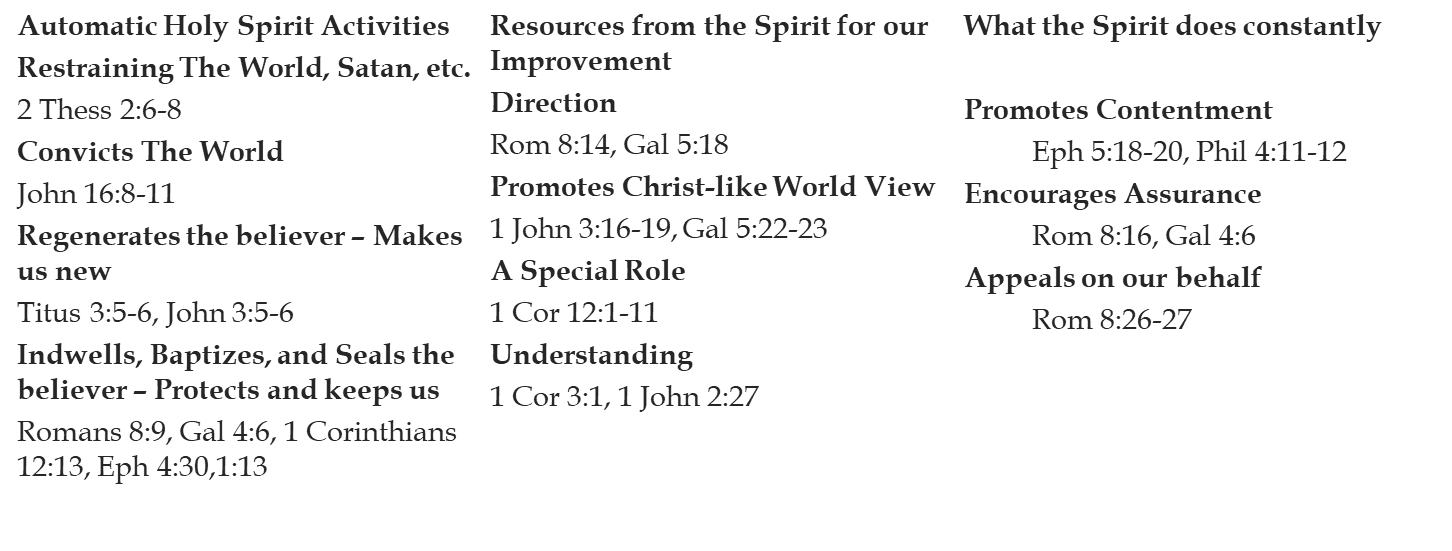 Activities of the SpiritWalk in the SpiritDo Not Fight the Holy Spirit Ephesians 4:30-32Allow the Spirit to Work Romans 6:12-13Walk in FaithGalatians 3:11Wrapping up being a Spiritual ManWhat Does This Look Like?1 John 2:24 & 4:16John describes the life of a spiritual man as “abiding” with God and our fellow believers. The basis of abiding is ____________________Flows from desiring to Love God and ____________________fellow believers Abiding – ____________________Hebrews 12:1-2The author of Hebrews describes the life of a spiritual man as a raceThe race is a lasting ____________________of Jesus’s exampleChrist’s example demonstrates persevering towards the goal, despite ________________________________________   1 Corinthians 9:24-27Paul describes the spiritual man as one who is competing in something like the OlympicsThe life is full of preparation and is ____________________The execution is controlled, focused, and in ____________________of good trainingWrapping it all upWe are exhorted throughout scripture to desire to be ____________________, this means it isn’t automatic – build the desire for a _________________________! Endure, prepare, execute – plan for _______________________________________Abide, Train, Run, Fight – Long term goal not __________________________________